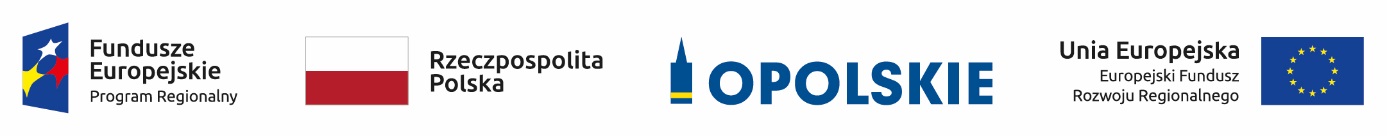 ZAŁĄCZNIK NR 7Kryteria wyboru projektów dla działania 5.1 Ochrona różnorodności biologicznejRPO WO 2014-2020 wersja nr 1OPOLE, CZERWIEC 2019 r.KRYTERIA FORMALNE DLA WSZYSTKICH DZIAŁAŃ I PODDZIAŁAŃ RPO WO 2014-2020 (z wyłączeniem działań/poddziałań wdrażanych przez instrumenty finansowe)KRYTERIUM ŚRODOWISKOWE DLA WSZYSTKICH DZIAŁAŃ I PODDZIAŁAŃ RPO WO 2014-2020 (z wyłączeniem działań/poddziałań wdrażanych przez instrumenty finansowe)

KRYTERIA MERYTORYCZNE - UNIWERSALNEDLA WSZYSTKICH DZIAŁAŃ I PODDZIAŁAŃ RPO WO 2014-2020(z wyłączeniem działań/poddziałań wdrażanych przez instrumenty finansowe)OŚ PRIORYTETOWA V RPO WO 2014-2020OCHRONA ŚRODOWISKA, DZIEDZICTWA KULTUROWEGO I NATURALNEGOKRYTERIA MERYTORYCZNE SZCZEGÓŁOWEKryteria formalne (TAK/NIE)Kryteria formalne (TAK/NIE)Kryteria formalne (TAK/NIE)Kryteria formalne (TAK/NIE)Kryteria formalne (TAK/NIE)Kryteria formalne (TAK/NIE)Kryteria formalne (TAK/NIE)Kryteria formalne (TAK/NIE)LPLPNazwa kryteriumŹródło informacjiŹródło informacjiCharakter kryterium
W/BCharakter kryterium
W/BDefinicja112334451.1.Wnioskodawca/Partner uprawniony do składania wniosku o dofinansowanie projektuWniosek wraz 
z załącznikamiWniosek wraz 
z załącznikamiBezwzględnyBezwzględnyTypy potencjalnych beneficjentów określone w "Szczegółowym opisie osi priorytetowych RPO WO 2014-2020".Zgodnie z podpisanym oświadczeniem we wniosku Wnioskodawca oraz partnerzy (jeśli dotyczy) nie podlegają wykluczeniu z ubiegania się o dofinansowanie na podstawie:art. 207 ust. 4 ustawy z dnia 27 sierpnia 2009 r. o finansach publicznych,art. 12 ustawy z dnia 15 czerwca 2012 r. o skutkach powierzania wykonywania pracy cudzoziemcom przebywającym wbrew przepisom na terytorium Rzeczypospolitej Polskiej,art. 9 ustawy z dnia 28 października 2002 r. o odpowiedzialności podmiotów zbiorowych za czyny zabronione pod groźbą kary.Ponadto na podstawie podpisanego oświadczenia weryfikacji podlega, czy operacje wybrane do wsparcia nie obejmują kategorii wydatków stanowiących część operacji, które są lub powinny być objęte procedurą odzyskiwania w następstwie przeniesienia działalności produkcyjnej poza obszar objęty programem.2.2.Typ projektu możliwy do realizacji w ramach działania / poddziałania, zakresu konkursuWniosek wraz 
z załącznikamiWniosek wraz 
z załącznikamiBezwzględnyBezwzględnyTypy dopuszczalnych projektów określone w "Szczegółowym opisie osi priorytetowych RPO WO 2014-2020", ogłoszeniu o naborze wniosków oraz regulaminie konkursu. Ponadto, projekty z zakresu Zrównoważonego transportu na rzecz mobilności mieszkańców, realizowane w trybie pozakonkursowym wynikają z zatwierdzonego przez Komisję Europejską Planu Transportowego Województwa Opolskiego 2020 (z perspektywą do 2025).Ocena projektu może skutkować skierowaniem do jednorazowego uzupełnienia/poprawienia. 3.3. Projekt jest zgodny z Szczegółowym Opisem  Osi Priorytetowych RPO WO 2014-2020. Zakres EFRR) (dokument aktualny na dzień ogłoszenia konkursu - wersja przyjęta przez Zarząd Województwa Opolskiego Uchwałą nr 385/2015 z dnia 19 marca 2015 r. z późn. zmianami), w tym w zakresie:- limitów i ograniczeń w realizacji projektów (jeżeli dotyczy),Wniosek wraz 
z załącznikamiWniosek wraz 
z załącznikamiBezwzględnyBezwzględnyKryterium weryfikowane na podstawie zapisów wniosku o dofinansowanie projektu i załączników, wypełnionych na podstawie instrukcji.Ocena projektu może skutkować skierowaniem do jednorazowego uzupełnienia/poprawienia. 4.4.Wnioskodawca określił wartość docelową większą od zera przynajmniej dla jednego wskaźnika w projekcie.Wniosek 
o dofinansowanieWniosek 
o dofinansowanieBezwzględnyBezwzględnyWnioskodawca określa wartość docelową większą od zera przynajmniej dla jednego wskaźnika w projekcie.5.5.Kryterium dot. projektów pozakonkursowych 
Do dofinansowania nie może zostać wybrany projekt, który został usunięty z wykazu projektów pozakonkursowych (stanowiącego załącznik do SZOOP) Wniosek 
o dofinansowanieWniosek 
o dofinansowanieBezwzględnyBezwzględnyZgodnie z Wytycznymi właściwego ministra ds. rozwoju w zakresie trybów wyboru projektów na lata 2014-2020.6.6.Projekt nie został zakończony przed złożeniem formularza wnioskuWniosek 
o dofinansowanieWniosek 
o dofinansowanieBezwzględnyBezwzględnyNa podstawie art. 65 Rozporządzenia Parlamentu Europejskiego i Rady nr 1303/2013 z 17 grudnia 2013 r. projekty nie zostaną wybrane do wsparcia z EFSI, jeśli zostały one fizycznie ukończone lub w pełni wdrożone przed złożeniem wniosku o dofinansowanie w ramach programu operacyjnego, niezależnie od tego, czy wszystkie powiązane 
z nim płatności zostały dokonane przez beneficjenta.7.7.Projekt realizowany na terenie województwa opolskiegoWniosek wraz 
z załącznikamiWniosek wraz 
z załącznikamiBezwzględnyBezwzględnySprawdza się czy projekt jest realizowany na terenie województwa opolskiego oraz czy Wnioskodawca (Lider) prowadzi/będzie prowadził biuro projektu na terenie województwa opolskiego.8.8.Partnerstwo w projekcieWniosek wraz 
z załącznikamiWniosek wraz 
z załącznikamiBezwzględnyBezwzględnyW sytuacji kiedy projekt realizowany jest w partnerstwie, Wnioskodawca zobligowany jest spełniać wymogi utworzenia partnerstwa wskazane w art. 33 ustawy o zasadach realizacji programów w zakresie polityki spójności finansowanych w perspektywie 2014-2020 na etapie złożenia wniosku o dofinansowanie. Spełnienie przedmiotowego kryterium weryfikowane będzie w oparciu o oświadczenie zawarte w formularzu wniosku o dofinansowanie projektu.9.9.Podmiot aplikujący o dofinansowanie składa dopuszczalną w Regulaminie konkursu liczbę wniosków 
o dofinansowanie projektu 
i/lub zawiera dopuszczalną 
w Regulaminie konkursu liczbę partnerstw (jeśli dotyczy)Wniosek wraz 
z załącznikamiWniosek wraz 
z załącznikamiBezwzględnyBezwzględnyW ramach kryterium weryfikuje się liczbę złożonych przez Wnioskodawcę wniosków o dofinansowanie projektu i/lub zawartych przez niego partnerstw w innych wnioskach w przypadku, gdy Instytucja Organizująca Konkurs określi takie wymogi w Regulaminie konkursu.Komitet Monitorujący upoważnia Instytucję Organizującą Konkurs do ograniczenia liczby składanych wniosków i/lub zawartych partnerstw 
w innych wnioskach o dofinansowanie w ramach konkursu.Ocena kryterium może skutkować wezwaniem Wnioskodawców (jeśli 
w ich wnioskach występuje ten sam podmiot jako Wnioskodawca lub Partner ponad limit określony w Regulaminie konkursu) do wycofania wniosków o dofinansowanie projektów w liczbie umożliwiającej spełnienie przedmiotowego kryterium. W przypadku gdy Wnioskodawcy odmówią wycofania wniosków o dofinansowanie projektu, kryterium zostaje uznane za niespełnione co oznacza negatywną ocenę wszystkich projektów, w których ten sam podmiot występuje jako Wnioskodawca lub Partner ponad limit określony w Regulaminie konkursu.*Uwaga dotycząca wszystkich kryteriów: pojęcie „region” jest równoznaczne z województwem opolskim.*Uwaga dotycząca wszystkich kryteriów: pojęcie „region” jest równoznaczne z województwem opolskim.*Uwaga dotycząca wszystkich kryteriów: pojęcie „region” jest równoznaczne z województwem opolskim.*Uwaga dotycząca wszystkich kryteriów: pojęcie „region” jest równoznaczne z województwem opolskim.*Uwaga dotycząca wszystkich kryteriów: pojęcie „region” jest równoznaczne z województwem opolskim.*Uwaga dotycząca wszystkich kryteriów: pojęcie „region” jest równoznaczne z województwem opolskim.*Uwaga dotycząca wszystkich kryteriów: pojęcie „region” jest równoznaczne z województwem opolskim.*Uwaga dotycząca wszystkich kryteriów: pojęcie „region” jest równoznaczne z województwem opolskim.Kryterium dodatkowe dla projektów, których realizacja rozpoczęła się przed dniem złożenia wniosku o dofinansowanieKryterium dodatkowe dla projektów, których realizacja rozpoczęła się przed dniem złożenia wniosku o dofinansowanieKryterium dodatkowe dla projektów, których realizacja rozpoczęła się przed dniem złożenia wniosku o dofinansowanieKryterium dodatkowe dla projektów, których realizacja rozpoczęła się przed dniem złożenia wniosku o dofinansowanieKryterium dodatkowe dla projektów, których realizacja rozpoczęła się przed dniem złożenia wniosku o dofinansowanieKryterium dodatkowe dla projektów, których realizacja rozpoczęła się przed dniem złożenia wniosku o dofinansowanieKryterium dodatkowe dla projektów, których realizacja rozpoczęła się przed dniem złożenia wniosku o dofinansowanieKryterium dodatkowe dla projektów, których realizacja rozpoczęła się przed dniem złożenia wniosku o dofinansowanie1.Projekt realizowany prawidłowo, zgodnie z obowiązującymi przepisami prawaProjekt realizowany prawidłowo, zgodnie z obowiązującymi przepisami prawaProjekt realizowany prawidłowo, zgodnie z obowiązującymi przepisami prawaWniosek wraz 
z załącznikamiBezwzględnyWeryfikacja prawidłowości ponoszonych wydatków na podstawie oświadczenia Wnioskodawcy.  Weryfikacja prawidłowości ponoszonych wydatków na podstawie oświadczenia Wnioskodawcy.  LPNazwa kryteriumŹródło informacjiCharakter kryterium
W/BDefinicja12345Kryterium środowiskoweWniosek wraz 
z załącznikamiBezwzględnyW ramach kryterium bada się czy projekt nie wpływa znacząco negatywnie na środowisko. Kryterium badane jest przez jednego eksperta w ramach dziedziny ocena oddziaływania przedsięwzięcia na środowisko.Kryterium może być weryfikowane na każdym etapie konkursu/ Procedury pozakonkursowej na podstawie zapisów wniosku o dofinansowanie projektu 
i załączników do wniosku.Ocena kryterium może skutkować skierowaniem do uzupełnienia/poprawienia w zakresie i terminie zgodnie z zaleceniami ww. eksperta. Ww. termin na uzupełnienie dokumentacji ekspert ustala indywidualnie w odniesieniu dla każdej dokumentacji projektowej. W zależności od charakteru uzupełnień wynosi:nie mniej niż 7 dni kalendarzowych 
(np. w przypadku Formularza w zakresie oceny oddziaływania na środowisko);nie więcej niż 6 miesięcy.Ww. terminy liczone są zgodnie z zasadami doręczania i obliczania terminów, wskazanymi 
w Regulaminie konkursu/Procedurze pozakonkursowej. Ekspert może każdorazowo wyznaczyć nowy termin dostarczenia dokumentacji jednak sumarycznie, okres ten nie może przekroczyć 6 miesięcy. Powyższe nie wymaga decyzji Zarządu Województwa Opolskiego. Uzyskanie zgody Zarządu Województwa Opolskiego na wydłużenie terminu przedłożenia dokumentacji jest niezbędne w momencie, w którym Wnioskodawca przekroczył maksymalny sześciomiesięczny okres na dokonanie stosownych uzupełnień (dotyczy uzasadnionych przypadków). Wnioskodawca, który nie ma możliwości dostarczenia na czas wymaganych dokumentów, zobligowany jest do wystosowania do IOK pisma z prośbą o wyrażenie zgody na wydłużenie terminu dostarczenia dokumentów. W przypadku braku możliwości  dotrzymania przez Wnioskodawcę wyznaczonego terminu w uzasadnionych przypadkach Zarząd Województwa Opolskiego może podjąć indywidualną decyzję o wydłużeniu terminu dostarczenia uzupełnień.W przypadku stwierdzenia przez eksperta konieczności poprawy/uzupełnienia dokumentacji, projekt może zostać warunkowo wybrany do dofinansowania. Warunkiem podpisania umowy 
o dofinansowanie projektu jest spełnienie 
ww. kryterium.Kryteria merytoryczne uniwersalne (TAK/NIE)Kryteria merytoryczne uniwersalne (TAK/NIE)Kryteria merytoryczne uniwersalne (TAK/NIE)Kryteria merytoryczne uniwersalne (TAK/NIE)Kryteria merytoryczne uniwersalne (TAK/NIE)LPNazwa kryteriumŹródło informacjiCharakter kryterium
W/BDefinicja123451.Założenia projektu zgodne z celami działania / poddziałania / typem projektu Wniosek wraz 
z załącznikamiBezwzględnySprawdza się zgodność założeń projektu z celami działania określonymi 
w Regionalnym Programie Operacyjnym Województwa Opolskiego na lata 2014-2020 oraz w „Szczegółowym opisie osi priorytetowych RPO WO 2014-2.Wykonalność  i efektywność projektu Wniosek wraz 
z załącznikamiBezwzględnyBada się wykonalność projektu wg:planowanego harmonogramu;zakresu rzeczowego, realności i zasadności planowanych wydatków do realizacji projektu;złożoności procedur przetargowych; innych okoliczności warunkujących terminową realizację projektu; wykonalność instytucjonalną (w tym bada się, czy wnioskodawca posiada zdolność instytucjonalną, organizacyjną i kadrową do realizacji projektu, gwarantującą stabilne zarządzanie projektem (zgodnie z przyjętymi celami)). Bada się zgodność założeń projektu z:innymi regulacjami prawnymi;a także Wytycznymi ministra właściwego ds. rozwoju;zapisami Szczegółowego opisu osi priorytetowych RPO WO 2014-2020.Ocena projektu może skutkować skierowaniem do jednorazowego uzupełnienia/poprawienia.3.Finansowa wykonalność 
i efektywność projektuWniosek wraz 
z załącznikamiBezwzględnyBada się: zgodność, poprawność przedstawionych analiz finansowych i ekonomicznych (np. w zakresie prawidłowości wyliczenia luki finansowej, rekompensaty);efektywność i wykonalność finansową projektu.Ocena projektu może skutkować skierowaniem do jednorazowego uzupełnienia/poprawienia.4,Kwalifikowalność wydatkówWniosek wraz 
z załącznikamiBezwzględnyBada się racjonalność i efektywność wydatków zaplanowanych/poniesionych w ramach projektu z uwzględnieniem:zakresu rzeczowego projektu, który musi spełniać wymogi określone w Wytycznych ministra właściwego ds. rozwoju w zakresie kwalifikowalności wydatków w ramach Europejskiego Funduszu Rozwoju Regionalnego, Europejskiego Funduszu Społecznego oraz Funduszu Spójności na lata 2014-2020 oraz 
w przypadku projektów objętych pomocą publiczną zgodnie z programem pomocy publicznej i odpowiednimi aktami normatywnymi;czy wydatki wskazane w projekcie co do zasady można uznać za kwalifikowalne (m.in. czy koszty wpisują się w typy projektów określone w obowiązującym Regulaminie konkursu/procedurze pozakonkursowej;niezbędności do realizacji projektu.Ocena projektu może skutkować skierowaniem do jednorazowego uzupełnienia/poprawienia.5.Kwalifikowalność wydatków w zakresie finansowo-ekonomicznymWniosek wraz 
z załącznikamiBezwzględnyBada się racjonalność i efektywność wydatków zaplanowanych/poniesionych w ramach projektu z uwzględnieniem:kwalifikowalności wydatków zgodnie z Wytycznymi ministra właściwego ds. rozwoju w zakresie kwalifikowalności wydatków w ramach Europejskiego Funduszu Rozwoju Regionalnego, Europejskiego Funduszu Społecznego oraz Funduszu Spójności na lata 2014-2020 oraz w przypadku projektów objętych pomocą publiczną zgodnie z programem pomocy publicznej i odpowiednimi aktami normatywnymi;czy wydatki nie są zawyżone w stosunku do cen rynkowych;prawidłowości wyliczenia stawek jednostkowych lub ryczałtowych/kwot ryczałtowych.Ocena projektu może skutkować skierowaniem do jednorazowego uzupełnienia/poprawienia.6.Projekt spełnia zasady udzielania pomocy publicznejWniosek wraz 
z załącznikamiBezwzględnySprawdza się m.in. czy prawidłowo założono występowanie pomocy publicznej, kwalifikowalność wydatków zgodnie z odpowiednimi rozporządzeniami właściwego ministra oraz odpowiednimi przepisami określającymi zasady udzielania pomocy publicznej. Badana jest kompletność dokumentacji złożonej przez wnioskodawcę dla potrzeb weryfikacji spełniania kryterium.Ocena projektu może skutkować skierowaniem do jednorazowego uzupełnienia/poprawienia.7.Instytucjonalna i organizacyjna trwałość projektu Wniosek wraz 
z załącznikamiBezwzględnyBada się trwałość projektu:instytucjonalną,organizacyjną.Badana jest kompletność dokumentacji złożonej przez wnioskodawcę dla potrzeb weryfikacji spełniania kryterium.Ocena projektu może skutkować skierowaniem do jednorazowego uzupełnienia/poprawienia.8.Finansowa trwałość projektuWniosek wraz 
z załącznikamiBezwzględnyBada się finansową trwałość projektu.Badana jest kompletność dokumentacji złożonej przez wnioskodawcę dla potrzeb weryfikacji spełniania kryterium.Ocena projektu może skutkować skierowaniem do jednorazowego uzupełnieni/poprawienia.9.Wpływ projektu na zasadę zrównoważonego rozwojuWniosek wraz 
z załącznikamiBezwzględnyWnioskodawca wykazał, że projekt będzie miał pozytywny wpływ na zasadę  zrównoważonego rozwoju. Głównym założeniem tej zasady jest zachowanie zasobów i walorów środowiska w stanie zapewniającym trwałe i nie doznające uszczerbku możliwości korzystania z nich zarówno przez obecne, jak i przyszłe pokolenia. Działania te muszą jednocześnie dążyć do zachowania trwałości procesów przyrodniczych oraz naturalnej różnorodności biologicznej. W praktyce może to oznaczać podejmowanie zaostrzonych działań wykraczających poza obowiązujące przepisy prawa krajowego jak i UE w zakresie ochrony środowiska, dotyczyć może także wdrożonych w jednostkach systemów zarządzania środowiskiem oraz stosowania zielonych zamówień publicznych. Państwa członkowskie i Komisja zapewniają, aby wymogi ochrony środowiska, efektywnego gospodarowania zasobami, dostosowanie do zmian klimatu i łagodzenia jej skutków, różnorodność biologiczna, odporność na klęski żywiołowe oraz zapobieganie ryzyku i zarządzanie ryzykiem były promowane podczas przygotowania i wdrażania umów partnerstwa i programów.Dopuszcza się w uzasadnionych przypadkach, neutralny wpływ produktów projektu na zasadę zrównoważonego rozwoju. Jeżeli Wnioskodawca uznaje, że któryś z produktów projektu ma neutralny wpływ na realizację tej zasady, wówczas taka deklaracja wraz z uzasadnieniem powinna być zamieszczona 
w treści wniosku o dofinansowanie. Neutralność produktu projektu musi wynikać z zapisów wniosku o dofinansowanie. W takim przypadku kryterium uznaje się za spełnione.Ocena projektu może skutkować skierowaniem do jednorazowego uzupełnienia/poprawienia.10.Wpływ projektu na zasadę równości szans mężczyzn i kobietWniosek wraz 
z załącznikamiBezwzględnyWnioskodawca wykazał, że projekt będzie miał pozytywny wpływ na zasadę równości szans mężczyzn i kobiet. Zasada ta ma prowadzić do podejmowania działań na rzecz osiągnięcia stanu, w którym kobietom i mężczyznom przypisuje się taką samą wartość społeczną, równe prawa i równe obowiązki oraz gdy mają oni równy dostęp do zasobów z których mogą korzystać. Zasada ta ma gwarantować możliwość wyboru drogi życiowej bez ograniczeń wynikających ze stereotypów płci.  Dopuszcza się w uzasadnionych przypadkach, neutralny wpływ projektu na zasadę równości szans mężczyzn i kobiet. Jeżeli Wnioskodawca uznaje, że  projekt ma neutralny wpływ na realizację tej zasady, wówczas taka deklaracja wraz z uzasadnieniem powinna być zamieszczona w treści wniosku o dofinansowanie. Neutralność projektu musi wynikać z zapisów wniosku o dofinansowanie. W takim przypadku kryterium uznaje się za spełnione.Ocena projektu może skutkować skierowaniem do jednorazowego uzupełnienia/poprawienia.11.Wpływ projektu na zasadę niedyskryminacji w tym niedyskryminacji ze względu na niepełnosprawnośćWniosek wraz 
z załącznikamiBezwzględnyWnioskodawca wykazał, że projekt będzie miał pozytywny wpływ na zasadę niedyskryminacji, w tym dostępności dla osób z niepełnoprawnościami. Przez pozytywny wpływ należy rozumieć: zapewnienie dostępności infrastruktury, transportu, towarów, usług, technologii i systemów informacyjno-komunikacyjnych oraz wszelkich innych produktów projektów (które nie zostały uznane za neutralne) dla wszystkich ich użytkowników, zgodnie ze standardami dostępności, stanowiącymi załącznik do Wytycznych w zakresie realizacji zasady równości szans i niedyskryminacji, w tym dostępności dla osób z niepełnosprawnościami oraz zasady równości szans kobiet i mężczyzn w ramach funduszy unijnych na lata 2014-2020.Ponadto, bada się zgodność projektu z koncepcją uniwersalnego projektowania w przypadku stworzenia nowych produktów, stosowania racjonalnych usprawnień, o ile wymaga tego charakter projektu.  Sprawdza się, czy wytworzona w ramach projektu infrastruktura zwiększa dostępność
i eliminuje bariery dla osób niepełnosprawnych. Bada się, czy założenia projektowe uwzględniają równy dostęp dla wszystkich, 
z uwzględnieniem potrzeb tych użytkowników, których funkcjonowanie jest 
w jakimś aspekcie ograniczone.Dopuszcza się w uzasadnionych przypadkach, neutralny wpływ produktów projektu na zasadę niedyskryminację w tym na zasadę niedyskryminacji ze względu na niepełnosprawność. Jeżeli Wnioskodawca uznaje, że któryś 
z produktów projektu ma neutralny wpływ na realizację tej zasady, wówczas taka deklaracja wraz z uzasadnieniem powinna być zamieszczona w treści wniosku o dofinansowanie. Neutralność produktu projektu musi wynikać 
z zapisów wniosku o dofinansowanie. W takim przypadku kryterium uznaje się za spełnione.Ocena projektu może skutkować skierowaniem do jednorazowego uzupełnienia/poprawienia.12.Wkład w realizację celu szczegółowego Priorytetu InwestycyjnegoWniosek wraz 
z załącznikamiBezwzględnyBada się zgodność z celem określonym dla danego działania/poddziałania 
w Regionalnym Programie Operacyjnym Województwa Opolskiego na lata 2014-2020. Ocena projektu może skutkować skierowaniem do jednorazowego uzupełnienia/poprawienia.13.Wybrane wskaźniki są adekwatne do określonego na poziomie projektu celu/ typu projektu.Wniosek 
o dofinansowanieBezwzględnySprawdza się, czy wybrane wskaźniki w sposób kompleksowy opisują zakres rzeczowy i charakter projektu, a także czy mierzą założone w nim cele. Ocena projektu może skutkować skierowaniem do jednorazowego uzupełnienia/poprawienia.14.Założone wartości docelowe wskaźników większe od zera są realne do osiągnięciaWniosek 
o dofinansowanieBezwzględnySprawdza się realność przyjętych do osiągnięcia wartości docelowych wskaźników w odniesieniu przede wszystkim do: wartości finansowej projektu, czasu i miejsca realizacji, kondycji finansowej wnioskodawcy oraz innych czynników istotnych dla realizacji przedsięwzięcia.Ocena projektu może skutkować skierowaniem do jednorazowego uzupełnienia/poprawienia.15Termin realizacji projektu
Wniosek 
o dofinansowanieBezwzględnyTermin zakończenia finansowej realizacji projektu nie może wykraczać poza 24 miesiące od orientacyjnej daty rozstrzygnięcia konkursu, a Beneficjent zostanie w umowie o dofinansowanie zobowiązany do złożenia wniosku 
o płatność końcową w terminie 15 dni kalendarzowych od dnia zakończenia finansowej realizacji projektu. W uzasadnionych przypadkach na wniosek Beneficjenta ZWO może wyrazić zgodę na wydłużenie wskazanego we wniosku okresu realizacji projektu. W uzasadnionych przypadkach IZ RPO WO 2014-2020 może wyrazić zgodę na wydłużenie terminu na złożenie wniosku 
o płatność końcową.Ocena projektu może skutkować skierowaniem do jednorazowego uzupełnienia/poprawienia.Oś priorytetowa Oś priorytetowa V Ochrona środowiska, dziedzictwa kulturowego i naturalnegoV Ochrona środowiska, dziedzictwa kulturowego i naturalnegoV Ochrona środowiska, dziedzictwa kulturowego i naturalnegoV Ochrona środowiska, dziedzictwa kulturowego i naturalnegoV Ochrona środowiska, dziedzictwa kulturowego i naturalnegoV Ochrona środowiska, dziedzictwa kulturowego i naturalnegoV Ochrona środowiska, dziedzictwa kulturowego i naturalnegoDziałanieDziałanie5.1 Ochrona różnorodności biologicznej5.1 Ochrona różnorodności biologicznej5.1 Ochrona różnorodności biologicznej5.1 Ochrona różnorodności biologicznej5.1 Ochrona różnorodności biologicznej5.1 Ochrona różnorodności biologicznej5.1 Ochrona różnorodności biologicznejReintrodukcja, ochrona ex situ, ochrona in situ gatunków zagrożonych, ochrona i odbudowa zdegradowanych i zagrożonych siedlisk przyrodniczych.Reintrodukcja, ochrona ex situ, ochrona in situ gatunków zagrożonych, ochrona i odbudowa zdegradowanych i zagrożonych siedlisk przyrodniczych.Reintrodukcja, ochrona ex situ, ochrona in situ gatunków zagrożonych, ochrona i odbudowa zdegradowanych i zagrożonych siedlisk przyrodniczych.Reintrodukcja, ochrona ex situ, ochrona in situ gatunków zagrożonych, ochrona i odbudowa zdegradowanych i zagrożonych siedlisk przyrodniczych.Reintrodukcja, ochrona ex situ, ochrona in situ gatunków zagrożonych, ochrona i odbudowa zdegradowanych i zagrożonych siedlisk przyrodniczych.Reintrodukcja, ochrona ex situ, ochrona in situ gatunków zagrożonych, ochrona i odbudowa zdegradowanych i zagrożonych siedlisk przyrodniczych.Reintrodukcja, ochrona ex situ, ochrona in situ gatunków zagrożonych, ochrona i odbudowa zdegradowanych i zagrożonych siedlisk przyrodniczych.Reintrodukcja, ochrona ex situ, ochrona in situ gatunków zagrożonych, ochrona i odbudowa zdegradowanych i zagrożonych siedlisk przyrodniczych.Reintrodukcja, ochrona ex situ, ochrona in situ gatunków zagrożonych, ochrona i odbudowa zdegradowanych i zagrożonych siedlisk przyrodniczych.Kryteria merytoryczne szczegółowe (TAK/NIE)Kryteria merytoryczne szczegółowe (TAK/NIE)Kryteria merytoryczne szczegółowe (TAK/NIE)Kryteria merytoryczne szczegółowe (TAK/NIE)Kryteria merytoryczne szczegółowe (TAK/NIE)Kryteria merytoryczne szczegółowe (TAK/NIE)Kryteria merytoryczne szczegółowe (TAK/NIE)Kryteria merytoryczne szczegółowe (TAK/NIE)Kryteria merytoryczne szczegółowe (TAK/NIE)LPNazwa kryteriumNazwa kryteriumNazwa kryteriumŹródło informacjiŹródło informacjiCharakter kryterium W/BCharakter kryterium W/BDefinicja1222334451.Projekt dotyczy zagrożonego siedliska przyrodniczegoLub/iProjekt dotyczy gatunku zagrożonego Lub/iProjekt dotyczy  ograniczania presji na środowisko naturalne wywołane przez obce gatunki roślin i zwierzątProjekt dotyczy zagrożonego siedliska przyrodniczegoLub/iProjekt dotyczy gatunku zagrożonego Lub/iProjekt dotyczy  ograniczania presji na środowisko naturalne wywołane przez obce gatunki roślin i zwierzątProjekt dotyczy zagrożonego siedliska przyrodniczegoLub/iProjekt dotyczy gatunku zagrożonego Lub/iProjekt dotyczy  ograniczania presji na środowisko naturalne wywołane przez obce gatunki roślin i zwierzątWniosek wraz 
z załącznikamiWniosek wraz 
z załącznikamiBezwzględnyBezwzględnyDefinicja siedliska przyrodniczego  według Dyrektywy Rady 92/43/EWG z dnia 21 maja 1992 roku w sprawie ochrony siedlisk naturalnych oraz dzikiej fauny i flory.Siedlisko, gatunek zagrożony wymieniony w: Dyrektywie Rady 92/43/EWG z dnia 21 maja 1992 roku w sprawie ochrony siedlisk naturalnych oraz dzikiej fauny i flory lub Dyrektywie Rady 2009/147/WE z dnia 30 listopada 2009 w sprawie  ochrony dzikiego ptactwa , polskiej czerwonej księdze roślin, zwierząt, Czerwonej księdze roślin województwa opolskiego, aktualnej liście zagrożonych zbiorowisk roślinnych, gatunków roślin i zwierząt województwa opolskiego.Gatunek obcy wymieniony w: Rozporządzeniu Ministra Środowiska z dnia 9 września 2011 r. w sprawie listy roślin 
i zwierząt gatunków obcych, które w przypadku uwolnienia do środowiska przyrodniczego mogą zagrozić gatunkom rodzimym lub siedliskom przyrodniczym.Kryteria merytoryczne szczegółowe (punktowane)Kryteria merytoryczne szczegółowe (punktowane)Kryteria merytoryczne szczegółowe (punktowane)Kryteria merytoryczne szczegółowe (punktowane)Kryteria merytoryczne szczegółowe (punktowane)Kryteria merytoryczne szczegółowe (punktowane)Kryteria merytoryczne szczegółowe (punktowane)Kryteria merytoryczne szczegółowe (punktowane)Kryteria merytoryczne szczegółowe (punktowane)LPNazwa kryteriumNazwa kryteriumŹródło informacjiŹródło informacjiWagaWagaPunktacjaDefinicja1223344561.Stopień zagrożenia siedliska lub gatunku (status) lub dotyczy ograniczenia presji gatunków obcychStopień zagrożenia siedliska lub gatunku (status) lub dotyczy ograniczenia presji gatunków obcychWniosek wraz 
z załącznikamiWniosek wraz 
z załącznikami441-3 pktStatus siedliska:3 pkt - siedliska zagrożone wymienione w Dyrektywie Siedliskowej 2 pkt - siedliska zagrożone wymienione w aktualnej liście zagrożonych zbiorowisk roślinnych województwa opolskiego1 pkt – pozostałeStatus gatunku:3 pkt - gatunek wymieniony w Dyrektywie Siedliskowej lub Dyrektywie Ptasiej lub gatunek obcy*2 pkt - w Polskiej czerwonej księdze roślin, zwierząt,1 pkt – pozostałe gatunki zagrożone*Dotyczy gatunków obcych wymienionych w: Rozporządzeniu Ministra Środowiska z dnia 9 września 2011 r. 2.Liczba gatunków i ich status, których dotyczy projekt lub na terenie siedliska, którego dotyczy projektLiczba gatunków i ich status, których dotyczy projekt lub na terenie siedliska, którego dotyczy projektWniosek wraz 
z załącznikamiWniosek wraz 
z załącznikami331-3 pktRankingowanie wg wartości wskaźnika.Lista rankingowa na podstawie sumy iloczynu liczby gatunków ze statusem gatunku, gdzie status gatunku otrzymuje:3 pkt - gatunek wymieniony w Dyrektywie Siedliskowej lub Dyrektywie Ptasiej lub gatunek obcy*2 pkt - w Polskiej czerwonej księdze roślin, zwierząt,1 pkt – pozostałe gatunki zagrożone*Dotyczy gatunków obcych wymienionych w: Rozporządzeniu Ministra Środowiska z dnia 9 września 2011 r.Kryteria merytoryczne szczegółowe (punktowane)Kryteria merytoryczne szczegółowe (punktowane)Kryteria merytoryczne szczegółowe (punktowane)Kryteria merytoryczne szczegółowe (punktowane)Kryteria merytoryczne szczegółowe (punktowane)Kryteria merytoryczne szczegółowe (punktowane)Kryteria merytoryczne szczegółowe (punktowane)Kryteria merytoryczne szczegółowe (punktowane)Kryteria merytoryczne szczegółowe (punktowane)LPNazwa kryteriumNazwa kryteriumŹródło informacjiŹródło informacjiWagaWagaPunktacjaDefinicja1223344563.Nakład jednostkowy: wydatki kwalifikowalne inwestycji / pow. objęta projektem (przy ochronie siedlisk) lub liczba gatunków zagrożonych (przy projektach dot. ochrony gatunków)Nakład jednostkowy: wydatki kwalifikowalne inwestycji / pow. objęta projektem (przy ochronie siedlisk) lub liczba gatunków zagrożonych (przy projektach dot. ochrony gatunków)Wniosek wraz 
z załącznikamiWniosek wraz 
z załącznikami331-4 pktRankingowanie wg wartości wskaźnika.4.Status istniejącego lub proponowanego do ochrony obszaru objętego projektemStatus istniejącego lub proponowanego do ochrony obszaru objętego projektemWniosek wraz 
z załącznikamiWniosek wraz 
z załącznikami220-4 pkt4 pkt - obszary Natura 2000 zgłoszone do Komisji Europejskiej3 pkt - parki krajobrazowe, rezerwaty przyrody2 pkt -  obszary chronionego krajobrazu1 pkt -  pozostałe formy ochrony przyrody0 pkt – projekt nie dotyczy obszaru prawnej ochrony Istniejące lub proponowane formy ochrony przyrody w rozumieniu ustawy o ochronie przyrody.5.Projekt dotyczy jednego z rodzajów ochronyProjekt dotyczy jednego z rodzajów ochronyWniosek wraz 
z załącznikamiWniosek wraz 
z załącznikami331 - 2 pkt2 pkt - projekt dotyczy ochrony in situ 1 pkt - projekt dotyczy ochrony ex situPromowane są projekty, które dotyczą ochrony in situ.Ochrona in situ i ex situ w rozumieniu ustawy o ochronie przyrody.Kryteria merytoryczne szczegółowe (punktowane)Kryteria merytoryczne szczegółowe (punktowane)Kryteria merytoryczne szczegółowe (punktowane)Kryteria merytoryczne szczegółowe (punktowane)Kryteria merytoryczne szczegółowe (punktowane)Kryteria merytoryczne szczegółowe (punktowane)Kryteria merytoryczne szczegółowe (punktowane)Kryteria merytoryczne szczegółowe (punktowane)Kryteria merytoryczne szczegółowe (punktowane)LPNazwa kryteriumNazwa kryteriumŹródło informacjiŹródło informacjiWagaWagaPunktacjaDefinicja1223344566.Projekt realizowany w partnerstwieProjekt realizowany w partnerstwieWniosek wraz 
z załącznikamiWniosek wraz 
z załącznikami330-2 pkt2 pkt – projekt z wieloma partnerami 1 pkt – projekt z jednym partnerem 0 pkt – brak partnerstwa7.Udział środków własnych wyższy od minimalnegoUdział środków własnych wyższy od minimalnegoWniosekWniosek110-4 pktWkład własny wyższy od minimalnego:4 pkt –  gdy wkład własny > 30 % 3 pkt – gdy 30 %≥ wkład własny >20 %2 pkt – gdy 20 %≥ wkład własny >12 %1 pkt – gdy 12 %≥ wkład własny >5 %0 pkt – gdy wkład własny ≤ 5 %Kryteria dodatkoweKryteria dodatkoweKryteria dodatkoweKryteria dodatkoweKryteria dodatkoweKryteria dodatkoweKryteria dodatkoweKryteria dodatkoweKryteria dodatkoweLPNazwa kryteriumNazwa kryteriumŹródło informacjiŹródło informacjiWagaWagaPunktacjaDefinicja1223344561.Projekt obejmuje działania w zakresie mikroretencji (jeśli dotyczy)Projekt obejmuje działania w zakresie mikroretencji (jeśli dotyczy)Wniosek wraz 
z załącznikamiWniosek wraz 
z załącznikami113Projekt otrzymuje punkty, jeśli dotyczy retencji niesterowanej czyli wszelkie działania mające na celu spowolnienie i zatrzymanie odpływu wód ze zlewni rzecznej, przy zastosowaniu różnych zabiegów technicznych (zastawek, progów, małych zbiorników wodnych, w szczególności na wylotach rur drenarskich) i nietechnicznych (ochrona i odtwarzanie terenów wodno-błotnych, w tym oczek wodnych, stawów wiejskich, mokradeł,  itp.), które jednocześnie prowadzą do odtworzenia naturalnego krajobrazu.Opracowanie planów/programów ochrony i inwentaryzacji przyrodniczychOpracowanie planów/programów ochrony i inwentaryzacji przyrodniczychOpracowanie planów/programów ochrony i inwentaryzacji przyrodniczychOpracowanie planów/programów ochrony i inwentaryzacji przyrodniczychOpracowanie planów/programów ochrony i inwentaryzacji przyrodniczychOpracowanie planów/programów ochrony i inwentaryzacji przyrodniczychOpracowanie planów/programów ochrony i inwentaryzacji przyrodniczychKryteria merytoryczne szczegółowe (TAK/NIE)Kryteria merytoryczne szczegółowe (TAK/NIE)Kryteria merytoryczne szczegółowe (TAK/NIE)Kryteria merytoryczne szczegółowe (TAK/NIE)Kryteria merytoryczne szczegółowe (TAK/NIE)Kryteria merytoryczne szczegółowe (TAK/NIE)Kryteria merytoryczne szczegółowe (TAK/NIE)LPNazwa kryteriumNazwa kryteriumŹródło informacjiŹródło informacjiCharakter kryterium W/BDefinicja12233451.Projekt dotyczy inwentaryzacji, planów ochrony lub monitoringuProjekt dotyczy inwentaryzacji, planów ochrony lub monitoringuWniosek wraz 
z załącznikamiWniosek wraz 
z załącznikamiBezwzględnyZgodnie z treścią „Szczegółowego opisu osi priorytetowych RPO WO 2014-2020”2.Projekt dotyczy co najmniej jednego z punktów w typie projektu „Ochrona i odbudowa zagrożonych siedlisk, gatunków i ekosystemów przyrodniczych”Projekt dotyczy co najmniej jednego z punktów w typie projektu „Ochrona i odbudowa zagrożonych siedlisk, gatunków i ekosystemów przyrodniczych”Wniosek wraz 
z załącznikamiWniosek wraz 
z załącznikamiBezwzględnyProjekt dotyczy siedliska, gatunku zagrożonego lub gatunku obcego według powyższych definicjiKryteria merytoryczne szczegółowe (punktowane)Kryteria merytoryczne szczegółowe (punktowane)Kryteria merytoryczne szczegółowe (punktowane)Kryteria merytoryczne szczegółowe (punktowane)Kryteria merytoryczne szczegółowe (punktowane)Kryteria merytoryczne szczegółowe (punktowane)Kryteria merytoryczne szczegółowe (punktowane)LPNazwa kryteriumŹródło informacjiŹródło informacjiWagaPunktacjaDefinicja12334561.Wymagana dokumentacja Wniosek wraz 
z załącznikamiWniosek wraz 
z załącznikami30-1 pkt1 pkt– dokumentacja wymagana prawem0 pkt – nie dotyczy2.Dotychczasowa dokumentacja na temat obszaru/siedliska/gatunkuWniosek wraz 
z załącznikamiWniosek wraz 
z załącznikami30 - 3 pkt3 pkt – brak dokumentacji2 pkt – częściowa i nieaktualna (powyżej 5 lat)1 pkt – częściowa lub nieaktualna (powyżej 5 lat)0 pkt – pełna, aktualna dokumentacja (wykonana do 5 lat wstecz od momentu złożenia wniosku)Kryteria merytoryczne szczegółowe (punktowane)Kryteria merytoryczne szczegółowe (punktowane)Kryteria merytoryczne szczegółowe (punktowane)Kryteria merytoryczne szczegółowe (punktowane)Kryteria merytoryczne szczegółowe (punktowane)Kryteria merytoryczne szczegółowe (punktowane)Kryteria merytoryczne szczegółowe (punktowane)LPNazwa kryteriumŹródło informacjiŹródło informacjiWagaPunktacjaDefinicja12334563.Status istniejącego lub proponowanego do ochrony obszaru objętego projektemWniosek wraz 
z załącznikamiWniosek wraz 
z załącznikami20-4 pkt4 pkt - obszary Natura 2000 zgłoszone do Komisji Europejskiej3 pkt - parki krajobrazowe, rezerwaty przyrody2 pkt -  obszary chronionego krajobrazu1 pkt -  pozostałe formy ochrony przyrody0 pkt – projekt nie dotyczy obszaru prawnej ochrony Istniejące lub proponowane formy ochrony przyrody w rozumieniu ustawy o ochronie przyrody.4.Stopień zagrożenia siedliska lub gatunku (status) lub dotyczy ograniczenia presji gatunków obcychWniosek wraz 
z załącznikamiWniosek wraz 
z załącznikami31-3 pktStatus siedliska:3 pkt - siedliska zagrożone wymienione w Dyrektywie Siedliskowej 2 pkt - siedliska zagrożone wymienione w aktualnej liście zagrożonych zbiorowisk roślinnych województwa opolskiego1 pkt - pozostałeStatus gatunku:3 pkt - gatunek wymieniony w Dyrektywie Siedliskowej lub Dyrektywie Ptasiej lub gatunek obcy*2 pkt - w Polskiej czerwonej księdze roślin, zwierząt,1 pkt – pozostałe gatunki zagrożone*Dotyczy gatunków obcych wymienionych w: Rozporządzeniu Ministra Środowiska z dnia 9 września 2011 r. 5.Zasięg terytorialny projektuWniosek wraz 
z załącznikamiWniosek wraz 
z załącznikami31-3 pktPunkty będą przyznawane w zależności od zasięgu terytorialnego projektu:3 pkt – zasięg regionalny (obszar całego województwa) 2 pkt – zasięg ponadlokalny 1 pkt – zasiąg lokalny (gmina) Kryteria merytoryczne szczegółowe (punktowane)Kryteria merytoryczne szczegółowe (punktowane)Kryteria merytoryczne szczegółowe (punktowane)Kryteria merytoryczne szczegółowe (punktowane)Kryteria merytoryczne szczegółowe (punktowane)Kryteria merytoryczne szczegółowe (punktowane)Kryteria merytoryczne szczegółowe (punktowane)LPNazwa kryteriumŹródło informacjiŹródło informacjiWagaPunktacjaDefinicja12334566.Kompleksowość projektuWniosek wraz 
z załącznikamiWniosek wraz 
z załącznikami20 - 2 pkt2 pkt – zaplanowano co najmniej 2 działania uzupełniające projekt 1 pkt- zaplanowano 1 działanie uzupełniające0 pkt – brak działań uzupełniających projektKompleksowość projektu zapewniona zostanie poprzez realizację dodatkowych działań z zakresu m.in.: edukacji, promocji i informacji, np. imprezy, warsztaty, publikacje, audycje, artykuły prasowe, itp.7.Projekt realizowany w partnerstwieWniosek wraz 
z załącznikamiWniosek wraz 
z załącznikami30-2 pkt2 pkt – projekt z wieloma partnerami 1 pkt – projekt z jednym partnerem 0 pkt – brak partnerstwa8.Udział środków własnych wyższy od minimalnegoWniosekWniosek10-4 pktWkład własny wyższy od minimalnego:4 pkt –  gdy wkład własny > 30 % 3 pkt – gdy 30 %≥ wkład własny >20 %2 pkt – gdy 20 %≥ wkład własny >12 %1 pkt – gdy 12 %≥ wkład własny >5 %0 pkt – gdy wkład własny ≤ 5 %Podniesienie standardu bazy technicznej i wyposażenia parków krajobrazowych i rezerwatów przyrody  oraz inne działania związane z formami ochrony przyrody lub związane z edukacja ekologiczną i tworzenie centrów ochrony różnorodności biologicznej na obszarach miejskich i pozamiejskich 
(w oparciu o gatunki rodzime).Podniesienie standardu bazy technicznej i wyposażenia parków krajobrazowych i rezerwatów przyrody  oraz inne działania związane z formami ochrony przyrody lub związane z edukacja ekologiczną i tworzenie centrów ochrony różnorodności biologicznej na obszarach miejskich i pozamiejskich 
(w oparciu o gatunki rodzime).Podniesienie standardu bazy technicznej i wyposażenia parków krajobrazowych i rezerwatów przyrody  oraz inne działania związane z formami ochrony przyrody lub związane z edukacja ekologiczną i tworzenie centrów ochrony różnorodności biologicznej na obszarach miejskich i pozamiejskich 
(w oparciu o gatunki rodzime).Podniesienie standardu bazy technicznej i wyposażenia parków krajobrazowych i rezerwatów przyrody  oraz inne działania związane z formami ochrony przyrody lub związane z edukacja ekologiczną i tworzenie centrów ochrony różnorodności biologicznej na obszarach miejskich i pozamiejskich 
(w oparciu o gatunki rodzime).Podniesienie standardu bazy technicznej i wyposażenia parków krajobrazowych i rezerwatów przyrody  oraz inne działania związane z formami ochrony przyrody lub związane z edukacja ekologiczną i tworzenie centrów ochrony różnorodności biologicznej na obszarach miejskich i pozamiejskich 
(w oparciu o gatunki rodzime).Podniesienie standardu bazy technicznej i wyposażenia parków krajobrazowych i rezerwatów przyrody  oraz inne działania związane z formami ochrony przyrody lub związane z edukacja ekologiczną i tworzenie centrów ochrony różnorodności biologicznej na obszarach miejskich i pozamiejskich 
(w oparciu o gatunki rodzime).Podniesienie standardu bazy technicznej i wyposażenia parków krajobrazowych i rezerwatów przyrody  oraz inne działania związane z formami ochrony przyrody lub związane z edukacja ekologiczną i tworzenie centrów ochrony różnorodności biologicznej na obszarach miejskich i pozamiejskich 
(w oparciu o gatunki rodzime).Podniesienie standardu bazy technicznej i wyposażenia parków krajobrazowych i rezerwatów przyrody  oraz inne działania związane z formami ochrony przyrody lub związane z edukacja ekologiczną i tworzenie centrów ochrony różnorodności biologicznej na obszarach miejskich i pozamiejskich 
(w oparciu o gatunki rodzime).Podniesienie standardu bazy technicznej i wyposażenia parków krajobrazowych i rezerwatów przyrody  oraz inne działania związane z formami ochrony przyrody lub związane z edukacja ekologiczną i tworzenie centrów ochrony różnorodności biologicznej na obszarach miejskich i pozamiejskich 
(w oparciu o gatunki rodzime).Kryteria merytoryczne szczegółowe (TAK/NIE)Kryteria merytoryczne szczegółowe (TAK/NIE)Kryteria merytoryczne szczegółowe (TAK/NIE)Kryteria merytoryczne szczegółowe (TAK/NIE)Kryteria merytoryczne szczegółowe (TAK/NIE)Kryteria merytoryczne szczegółowe (TAK/NIE)Kryteria merytoryczne szczegółowe (TAK/NIE)Kryteria merytoryczne szczegółowe (TAK/NIE)Kryteria merytoryczne szczegółowe (TAK/NIE)LPNazwa kryteriumNazwa kryteriumNazwa kryteriumŹródło informacjiŹródło informacjiCharakter kryterium W/BCharakter kryterium W/BDefinicja1222334451.Projekt dotyczy podniesienia standardu bazy technicznej i wyposażenia istniejących lub projektowanych obszarów chronionych lub/i edukacji ekologicznej i tworzenia centrów ochrony różnorodności biologicznejLubProjekt dotyczy tworzenia nowych lub/i ochrony, pielęgnacji i konserwacji istniejących pomników przyrody, użytków ekologicznych, stanowisk dokumentacyjnych, zespołów przyrodniczo-krajobrazowychProjekt dotyczy podniesienia standardu bazy technicznej i wyposażenia istniejących lub projektowanych obszarów chronionych lub/i edukacji ekologicznej i tworzenia centrów ochrony różnorodności biologicznejLubProjekt dotyczy tworzenia nowych lub/i ochrony, pielęgnacji i konserwacji istniejących pomników przyrody, użytków ekologicznych, stanowisk dokumentacyjnych, zespołów przyrodniczo-krajobrazowychProjekt dotyczy podniesienia standardu bazy technicznej i wyposażenia istniejących lub projektowanych obszarów chronionych lub/i edukacji ekologicznej i tworzenia centrów ochrony różnorodności biologicznejLubProjekt dotyczy tworzenia nowych lub/i ochrony, pielęgnacji i konserwacji istniejących pomników przyrody, użytków ekologicznych, stanowisk dokumentacyjnych, zespołów przyrodniczo-krajobrazowychWniosek wraz 
z załącznikamiWniosek wraz 
z załącznikamiBezwzględnyBezwzględnyZgodnie z treścią „Szczegółowego opisu osi priorytetowych RPO WO 2014-2020”Kryteria merytoryczne szczegółowe (punktowane)Kryteria merytoryczne szczegółowe (punktowane)Kryteria merytoryczne szczegółowe (punktowane)Kryteria merytoryczne szczegółowe (punktowane)Kryteria merytoryczne szczegółowe (punktowane)Kryteria merytoryczne szczegółowe (punktowane)Kryteria merytoryczne szczegółowe (punktowane)Kryteria merytoryczne szczegółowe (punktowane)Kryteria merytoryczne szczegółowe (punktowane)LPLPNazwa kryteriumŹródło informacjiŹródło informacjiWagaPunktacjaDefinicjaDefinicja1123345661.1.Doświadczenia beneficjenta/partnera w zakresie realizacji podobnych typów projektówWniosek wraz 
z załącznikamiWniosek wraz 
z załącznikami21-2 pkt2 pkt – beneficjent/partner ma doświadczenie w realizacji tego typu projektów 1 pkt- beneficjent/partner nie ma doświadczenia w realizacji tego typu projektów2 pkt – beneficjent/partner ma doświadczenie w realizacji tego typu projektów 1 pkt- beneficjent/partner nie ma doświadczenia w realizacji tego typu projektówKryteria merytoryczne szczegółowe (punktowane)Kryteria merytoryczne szczegółowe (punktowane)Kryteria merytoryczne szczegółowe (punktowane)Kryteria merytoryczne szczegółowe (punktowane)Kryteria merytoryczne szczegółowe (punktowane)Kryteria merytoryczne szczegółowe (punktowane)Kryteria merytoryczne szczegółowe (punktowane)Kryteria merytoryczne szczegółowe (punktowane)Kryteria merytoryczne szczegółowe (punktowane)LPLPNazwa kryteriumŹródło informacjiŹródło informacjiWagaPunktacjaDefinicjaDefinicja1123345662.2.Status istniejącego lub proponowanego do ochrony obszaru objętego projektemWniosek wraz 
z załącznikamiWniosek wraz 
z załącznikami40 - 4 pkt4 pkt - obszary Natura 2000 zgłoszone do Komisji Europejskiej3 pkt - parki krajobrazowe, rezerwaty przyrody2 pkt -  obszary chronionego krajobrazu1 pkt -  pozostałe formy ochrony przyrody0 pkt – projekt nie dotyczy obszaru prawnej ochrony Istniejące lub proponowane formy ochrony przyrody w rozumieniu ustawy o ochronie przyrody.4 pkt - obszary Natura 2000 zgłoszone do Komisji Europejskiej3 pkt - parki krajobrazowe, rezerwaty przyrody2 pkt -  obszary chronionego krajobrazu1 pkt -  pozostałe formy ochrony przyrody0 pkt – projekt nie dotyczy obszaru prawnej ochrony Istniejące lub proponowane formy ochrony przyrody w rozumieniu ustawy o ochronie przyrody.3.3.Zasięg oddziaływania projektuWniosek wraz 
z załącznikamiWniosek wraz 
z załącznikami31-3 pktPunkty będą przyznawane w zależności od zasięgu terytorialnego projektu:3 pkt – zasięg regionalny (obszar całego województwa) 2 pkt – zasięg ponadlokalny 1 pkt – zasiąg lokalny (gmina) Punkty będą przyznawane w zależności od zasięgu terytorialnego projektu:3 pkt – zasięg regionalny (obszar całego województwa) 2 pkt – zasięg ponadlokalny 1 pkt – zasiąg lokalny (gmina) 4.4.Uwzględnia działania związane z efektywnością energetyczną lub/i ochroną/adaptacją do zmian klimatuWniosek wraz 
z załącznikamiWniosek wraz 
z załącznikami20-1 pkt1 pkt – uwzględnia działania związane z efektywnością energetyczną lub/i ochroną/adaptacją do zmian klimatu0 pkt – nie uwzględnia 1 pkt – uwzględnia działania związane z efektywnością energetyczną lub/i ochroną/adaptacją do zmian klimatu0 pkt – nie uwzględnia 5.5.Projekt realizowany w partnerstwieWniosek wraz 
z załącznikamiWniosek wraz 
z załącznikami30-2 pkt2 pkt – projekt z wieloma partnerami 1 pkt – projekt z jednym partnerem 0 pkt – brak partnerstwa2 pkt – projekt z wieloma partnerami 1 pkt – projekt z jednym partnerem 0 pkt – brak partnerstwaKryteria merytoryczne szczegółowe (punktowane)Kryteria merytoryczne szczegółowe (punktowane)Kryteria merytoryczne szczegółowe (punktowane)Kryteria merytoryczne szczegółowe (punktowane)Kryteria merytoryczne szczegółowe (punktowane)Kryteria merytoryczne szczegółowe (punktowane)Kryteria merytoryczne szczegółowe (punktowane)Kryteria merytoryczne szczegółowe (punktowane)Kryteria merytoryczne szczegółowe (punktowane)LPLPNazwa kryteriumŹródło informacjiŹródło informacjiWagaPunktacjaDefinicjaDefinicja1123345666.6.Udział środków własnych wyższy od minimalnegoWniosekWniosek10-4 pktWkład własny wyższy od minimalnego:4 pkt –  gdy wkład własny > 30 % 3 pkt – gdy 30 %≥ wkład własny >20 %2 pkt – gdy 20 %≥ wkład własny >12 %1 pkt – gdy 12 %≥ wkład własny >5 %0 pkt – gdy wkład własny ≤ 5 %Wkład własny wyższy od minimalnego:4 pkt –  gdy wkład własny > 30 % 3 pkt – gdy 30 %≥ wkład własny >20 %2 pkt – gdy 20 %≥ wkład własny >12 %1 pkt – gdy 12 %≥ wkład własny >5 %0 pkt – gdy wkład własny ≤ 5 %Kryteria dodatkoweKryteria dodatkoweKryteria dodatkoweKryteria dodatkoweKryteria dodatkoweKryteria dodatkoweKryteria dodatkoweKryteria dodatkoweKryteria dodatkoweLPLPNazwa kryteriumŹródło informacjiŹródło informacjiWagaPunktacjaDefinicjaDefinicja1123345661.1.Projekt obejmuje działania w zakresie mikroretencji (jeśli dotyczy)Wniosek wraz 
z załącznikamiWniosek wraz 
z załącznikami13Projekt otrzymuje punkty, jeśli dotyczy retencji niesterowanej czyli wszelkie działania mające na celu spowolnienie i zatrzymanie odpływu wód ze zlewni rzecznej, przy zastosowaniu różnych zabiegów technicznych (zastawek, progów, małych zbiorników wodnych, w szczególności na wylotach rur drenarskich) i nietechnicznych (ochrona i odtwarzanie terenów wodno-błotnych, w tym oczek wodnych, stawów wiejskich, mokradeł,  itp.), które jednocześnie prowadzą do odtworzenia naturalnego krajobrazu.Projekt otrzymuje punkty, jeśli dotyczy retencji niesterowanej czyli wszelkie działania mające na celu spowolnienie i zatrzymanie odpływu wód ze zlewni rzecznej, przy zastosowaniu różnych zabiegów technicznych (zastawek, progów, małych zbiorników wodnych, w szczególności na wylotach rur drenarskich) i nietechnicznych (ochrona i odtwarzanie terenów wodno-błotnych, w tym oczek wodnych, stawów wiejskich, mokradeł,  itp.), które jednocześnie prowadzą do odtworzenia naturalnego krajobrazu.Wykorzystanie lokalnych zasobów przyrodniczych, prowadzenie kampanii edukacyjno-informacyjnychWykorzystanie lokalnych zasobów przyrodniczych, prowadzenie kampanii edukacyjno-informacyjnychWykorzystanie lokalnych zasobów przyrodniczych, prowadzenie kampanii edukacyjno-informacyjnychWykorzystanie lokalnych zasobów przyrodniczych, prowadzenie kampanii edukacyjno-informacyjnychWykorzystanie lokalnych zasobów przyrodniczych, prowadzenie kampanii edukacyjno-informacyjnychWykorzystanie lokalnych zasobów przyrodniczych, prowadzenie kampanii edukacyjno-informacyjnychWykorzystanie lokalnych zasobów przyrodniczych, prowadzenie kampanii edukacyjno-informacyjnychWykorzystanie lokalnych zasobów przyrodniczych, prowadzenie kampanii edukacyjno-informacyjnychKryteria merytoryczne szczegółowe (TAK/NIE)Kryteria merytoryczne szczegółowe (TAK/NIE)Kryteria merytoryczne szczegółowe (TAK/NIE)Kryteria merytoryczne szczegółowe (TAK/NIE)Kryteria merytoryczne szczegółowe (TAK/NIE)Kryteria merytoryczne szczegółowe (TAK/NIE)Kryteria merytoryczne szczegółowe (TAK/NIE)Kryteria merytoryczne szczegółowe (TAK/NIE)LPNazwa kryteriumNazwa kryteriumNazwa kryteriumŹródło informacjiŹródło informacjiCharakter kryterium W/BDefinicja122233451.W ramach projektu realizowane będą kampanie edukacyjno – informacyjne dotyczące ochrony różnorodności biologicznej lub inne działania z zakresu edukacji ekologicznej dotyczące ochrony różnorodności biologicznejW ramach projektu realizowane będą kampanie edukacyjno – informacyjne dotyczące ochrony różnorodności biologicznej lub inne działania z zakresu edukacji ekologicznej dotyczące ochrony różnorodności biologicznejW ramach projektu realizowane będą kampanie edukacyjno – informacyjne dotyczące ochrony różnorodności biologicznej lub inne działania z zakresu edukacji ekologicznej dotyczące ochrony różnorodności biologicznejWniosek wraz 
z załącznikamiWniosek wraz 
z załącznikamiBezwzględnyZgodnie z treścią „Szczegółowego opisu osi priorytetowych RPO WO 2014-2020”2.Zakres projektu jest poprawny pod względem merytorycznym, zakładane efekty ekologiczne są realne i trwałeZakres projektu jest poprawny pod względem merytorycznym, zakładane efekty ekologiczne są realne i trwałeZakres projektu jest poprawny pod względem merytorycznym, zakładane efekty ekologiczne są realne i trwałeWniosek wraz 
z załącznikamiWniosek wraz 
z załącznikamiBezwzględnyOkreśleniu wartości merytorycznej projektu oraz zakresu, realności i trwałości planowanych efektów ekologicznych służą: celowość realizacji projektu, wartość poznawczo-edukacyjna projektu, identyfikacja grupy docelowej, trafność i adekwatność zaplanowanych zadań z punktu widzenia realizacji założonych celów, realność oraz zagrożenia dla osiągnięcia oczekiwanych efektów ekologicznych.Kryteria merytoryczne szczegółowe (punktowane)Kryteria merytoryczne szczegółowe (punktowane)Kryteria merytoryczne szczegółowe (punktowane)Kryteria merytoryczne szczegółowe (punktowane)Kryteria merytoryczne szczegółowe (punktowane)Kryteria merytoryczne szczegółowe (punktowane)Kryteria merytoryczne szczegółowe (punktowane)Kryteria merytoryczne szczegółowe (punktowane)LPLPNazwa kryteriumŹródło informacjiŹródło informacjiWagaPunktacjaDefinicja112334561.1.Oddziaływanie projektu pod względem grupy docelowejWniosek wraz 
z załącznikamiWniosek wraz 
z załącznikami31-3 pktPunkty będą przyznawane w zależności od ilości grup (dzieci, młodzież, dorośli) do których będzie skierowany projekt:3 pkt – trzy grupy (dzieci, młodzież i dorośli)2 pkt – dwie grupy (np. dzieci i młodzież)1 pkt – jedna grupa ( np. tylko dzieci)Kryteria merytoryczne szczegółowe (punktowane)Kryteria merytoryczne szczegółowe (punktowane)Kryteria merytoryczne szczegółowe (punktowane)Kryteria merytoryczne szczegółowe (punktowane)Kryteria merytoryczne szczegółowe (punktowane)Kryteria merytoryczne szczegółowe (punktowane)Kryteria merytoryczne szczegółowe (punktowane)Kryteria merytoryczne szczegółowe (punktowane)LPLPNazwa kryteriumŹródło informacjiŹródło informacjiWagaPunktacjaDefinicja112334562.2.Zasięg terytorialny projektuWniosek wraz 
z załącznikamiWniosek wraz 
z załącznikami41-3 pktPunkty będą przyznawane w zależności od zasięgu terytorialnego projektu:3 pkt – zasięg regionalny (obszar całego województwa) 2 pkt – zasięg ponadlokalny 1 pkt – zasiąg lokalny (gmina) 3.3.Zastosowana forma przekazuWniosek wraz 
z załącznikamiWniosek wraz 
z załącznikami31-3 pktRankingowanie na podstawie sumy uzyskanych punktów. Punkty będą przyznawane w zależności od rodzaju zastosowanej formy:3 pkt - imprezy informacyjno-edukacyjne (konferencje, wizyty oficjalne, zebrania mieszkańców, imprezy specjalne tj. festiwale, aukcje, konkursy, warsztaty, seminaria, szkolenia)2 pkt - materiały audiowizualne (pokazy przezroczy, ogłoszenia w radiu, wystawy)1 pkt - materiały drukowane (ulotki, broszury, publikacje, plakaty, materiały szkoleniowe)4.4.Kompleksowość projektuWniosek wraz 
z załącznikamiWniosek wraz 
z załącznikami31-2 pkt2 pkt – projekt dotyczy przekazania kompleksowej wiedzy na temat ochrony różnorodności biologicznej, uwzględnia wiele zagadnień szczegółowych i zakłada realizację serii kampanii informacyjno-edukacyjnych 1 pkt – projekt dotyczy jednego zagadnienia szczegółowego lub zakłada realizację pojedynczych działańKryteria merytoryczne szczegółowe (punktowane)Kryteria merytoryczne szczegółowe (punktowane)Kryteria merytoryczne szczegółowe (punktowane)Kryteria merytoryczne szczegółowe (punktowane)Kryteria merytoryczne szczegółowe (punktowane)Kryteria merytoryczne szczegółowe (punktowane)Kryteria merytoryczne szczegółowe (punktowane)Kryteria merytoryczne szczegółowe (punktowane)LPLPNazwa kryteriumŹródło informacjiŹródło informacjiWagaPunktacjaDefinicja112334565.5.Wpływ projektu na poprawę świadomości społeczeństwa w zakresie ochrony różnorodności biologicznejWniosek wraz 
z załącznikamiWniosek wraz 
z załącznikami21-3 pktPunkty będą przyznawane:3 pkt – projekt wpływa na świadomość społeczeństwa w trzech grupach docelowych (dzieci, młodzież i dorośli)2 pkt – projekt wpływa na świadomość społeczeństwa w dwóch grupach docelowych (np. dzieci i młodzież)1 pkt – projekt wpływa na świadomość społeczeństwa w jednej grupie docelowej (np. tylko dzieci)6.6.Projekt realizowany 
w partnerstwieWniosek wraz 
z załącznikamiWniosek wraz 
z załącznikami30-2 pkt2 pkt – projekt z wieloma partnerami 1 pkt – projekt z jednym partnerem 0 pkt – brak partnerstwa7.7.Udział środków własnych wyższy od minimalnegoWniosekWniosek10-4 pktWkład własny wyższy od minimalnego:4 pkt –  gdy wkład własny > 30 % 3 pkt – gdy 30 %≥ wkład własny >20 %2 pkt – gdy 20 %≥ wkład własny >12 %1 pkt – gdy 12 %≥ wkład własny >5 %0 pkt – gdy wkład własny ≤ 5 %